Appendix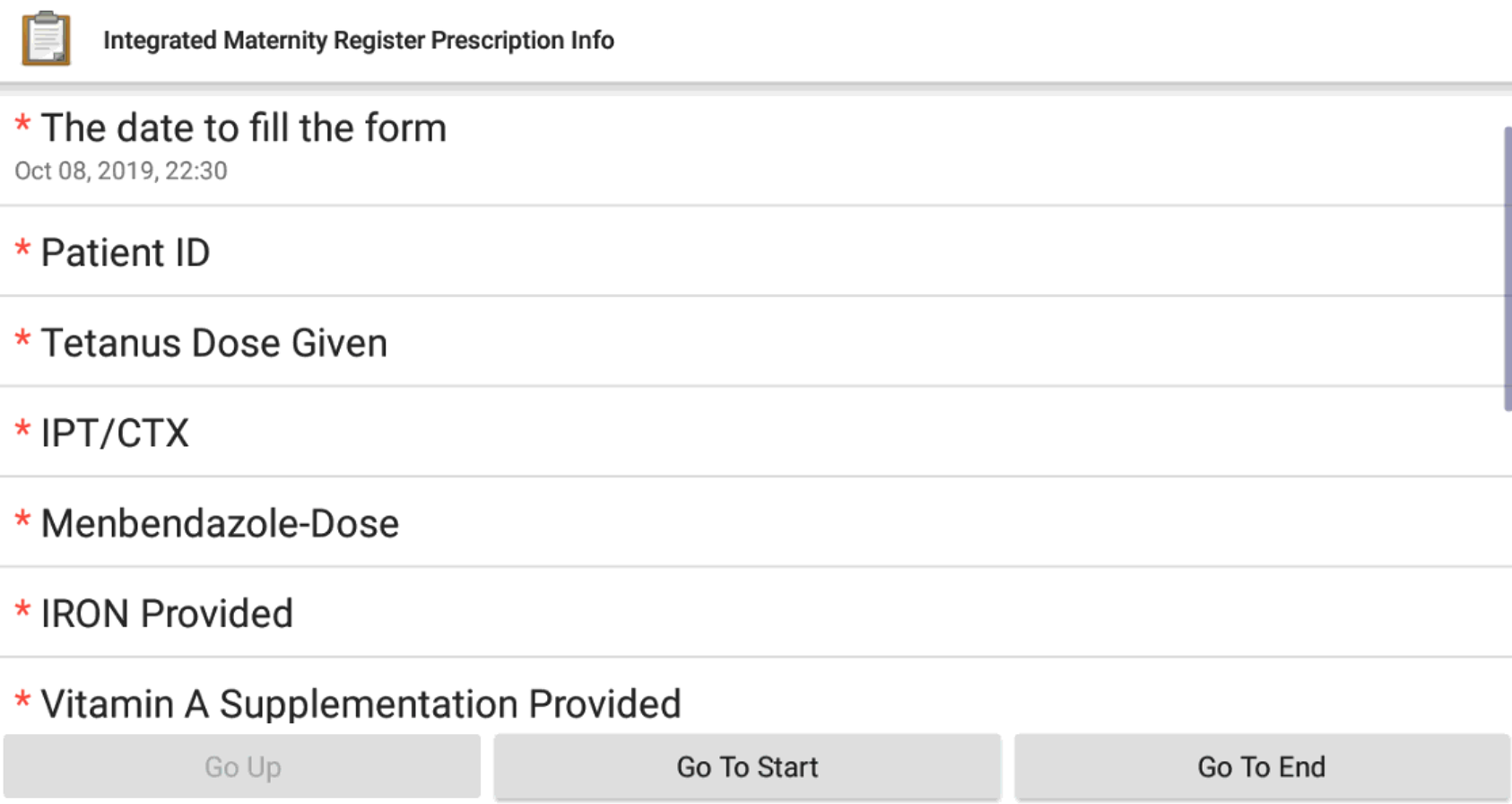 	Supplementary Fig. 1 Example mobile device form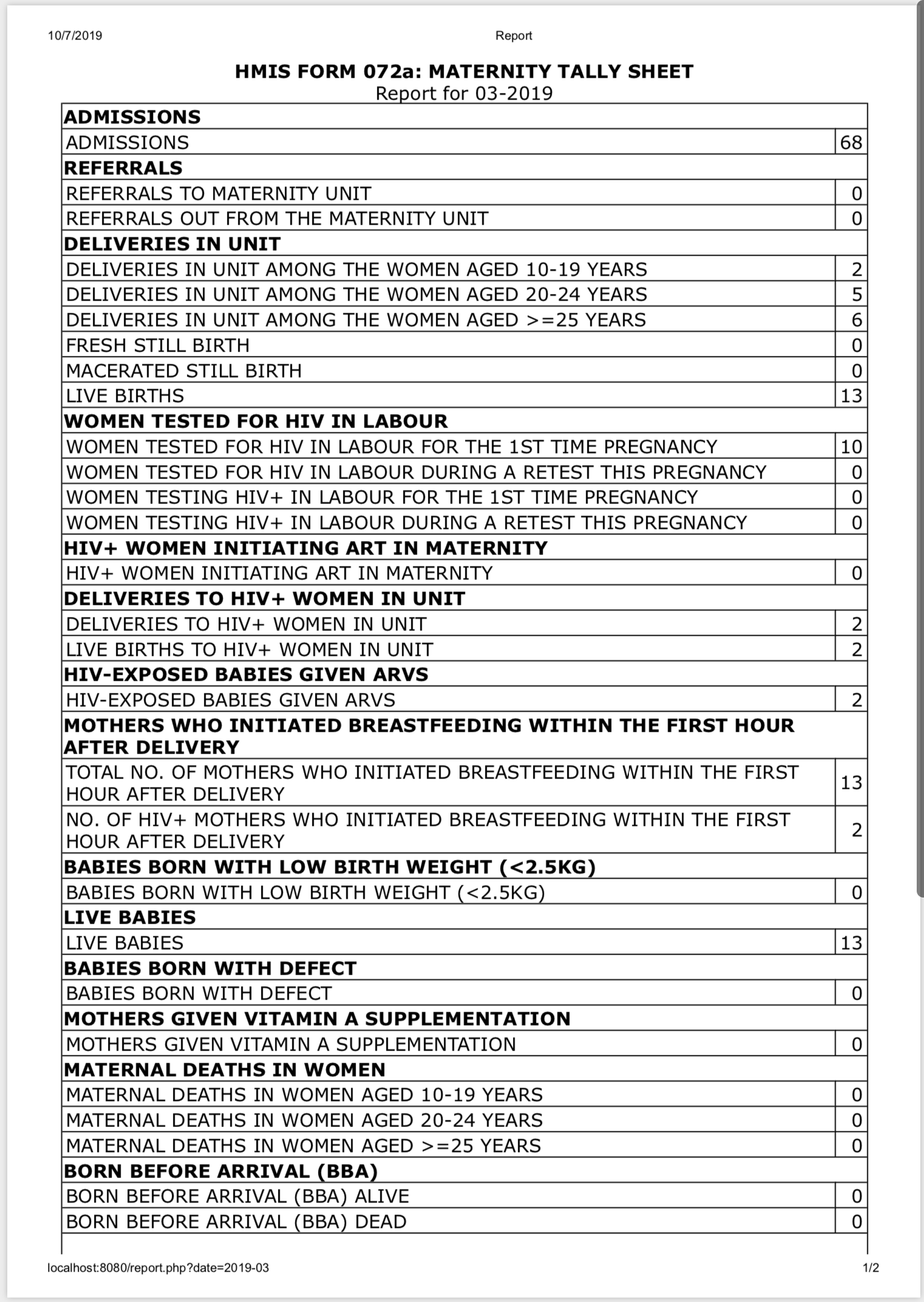 Supplementary Fig. 2 Generated HMIS printable form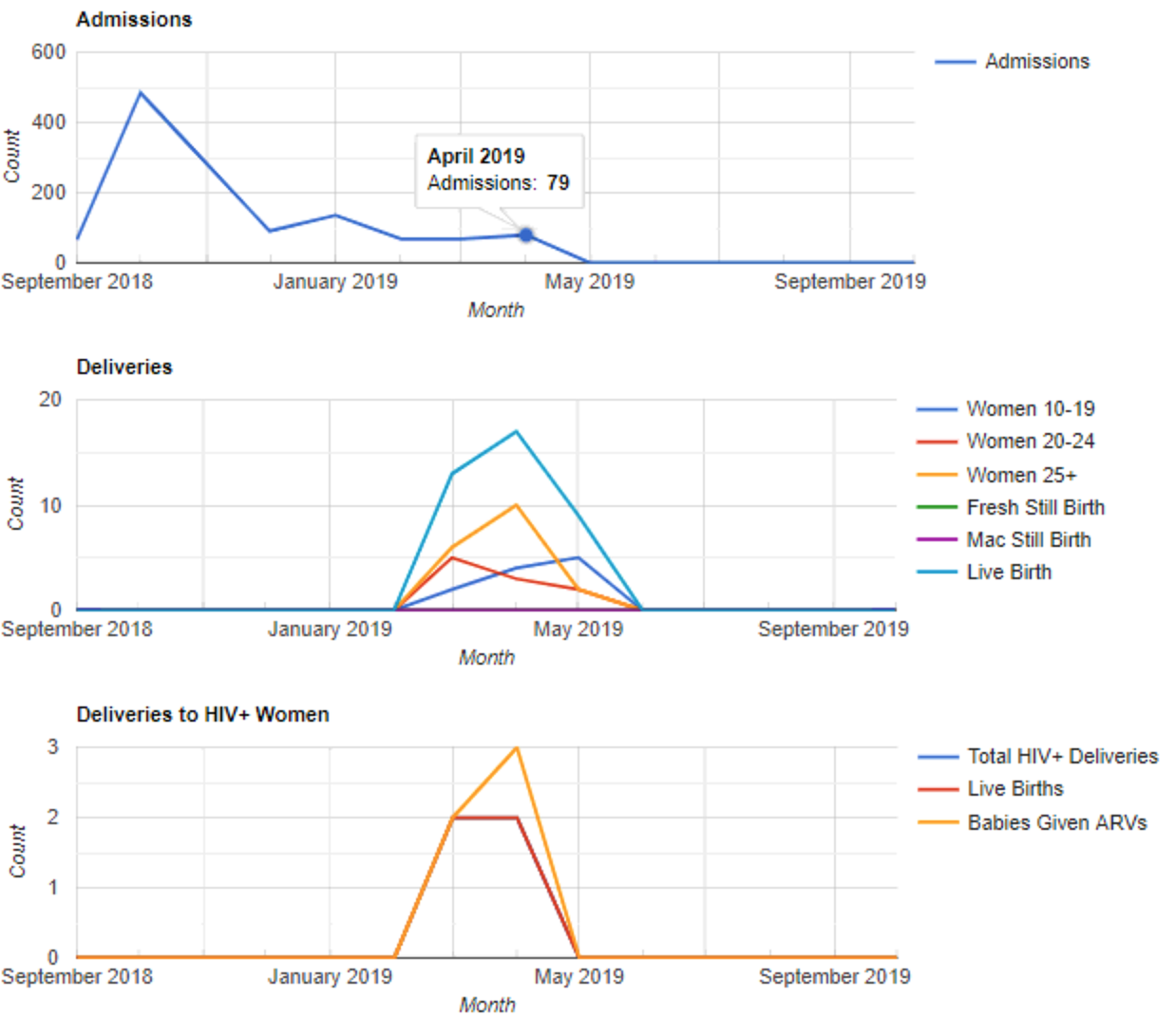 Supplementary Fig. 3 Generated plots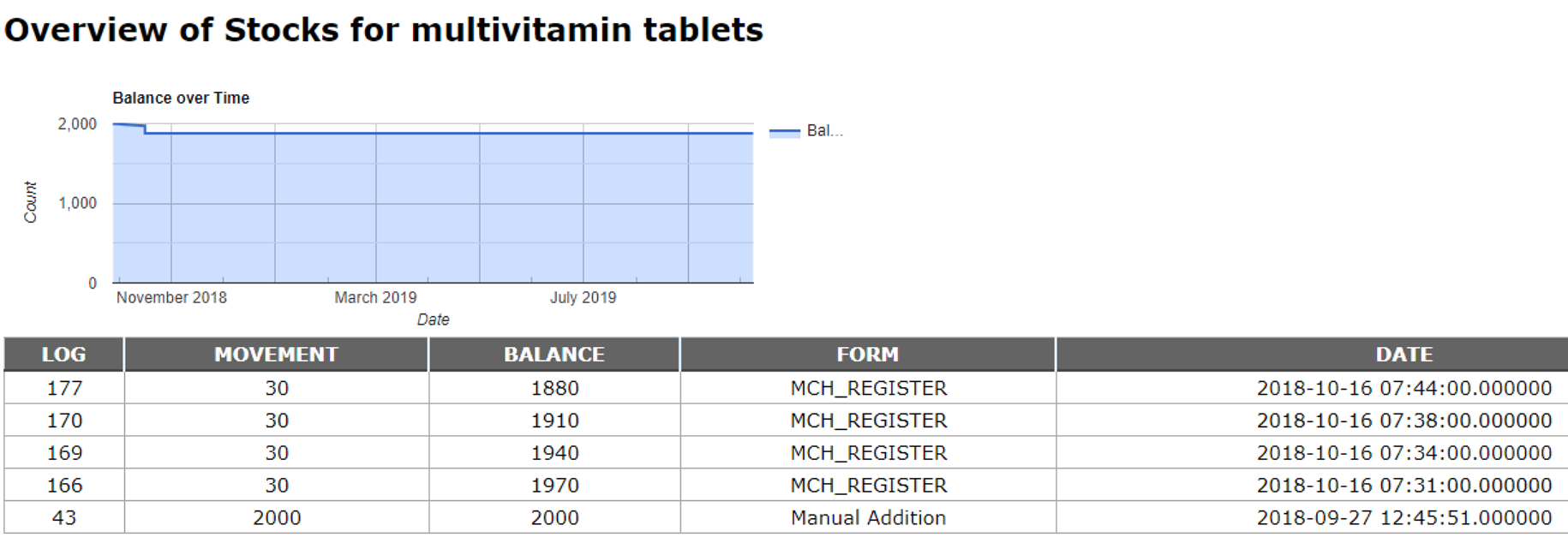 Supplementary Fig. 4 Full history of transactions of each commodity 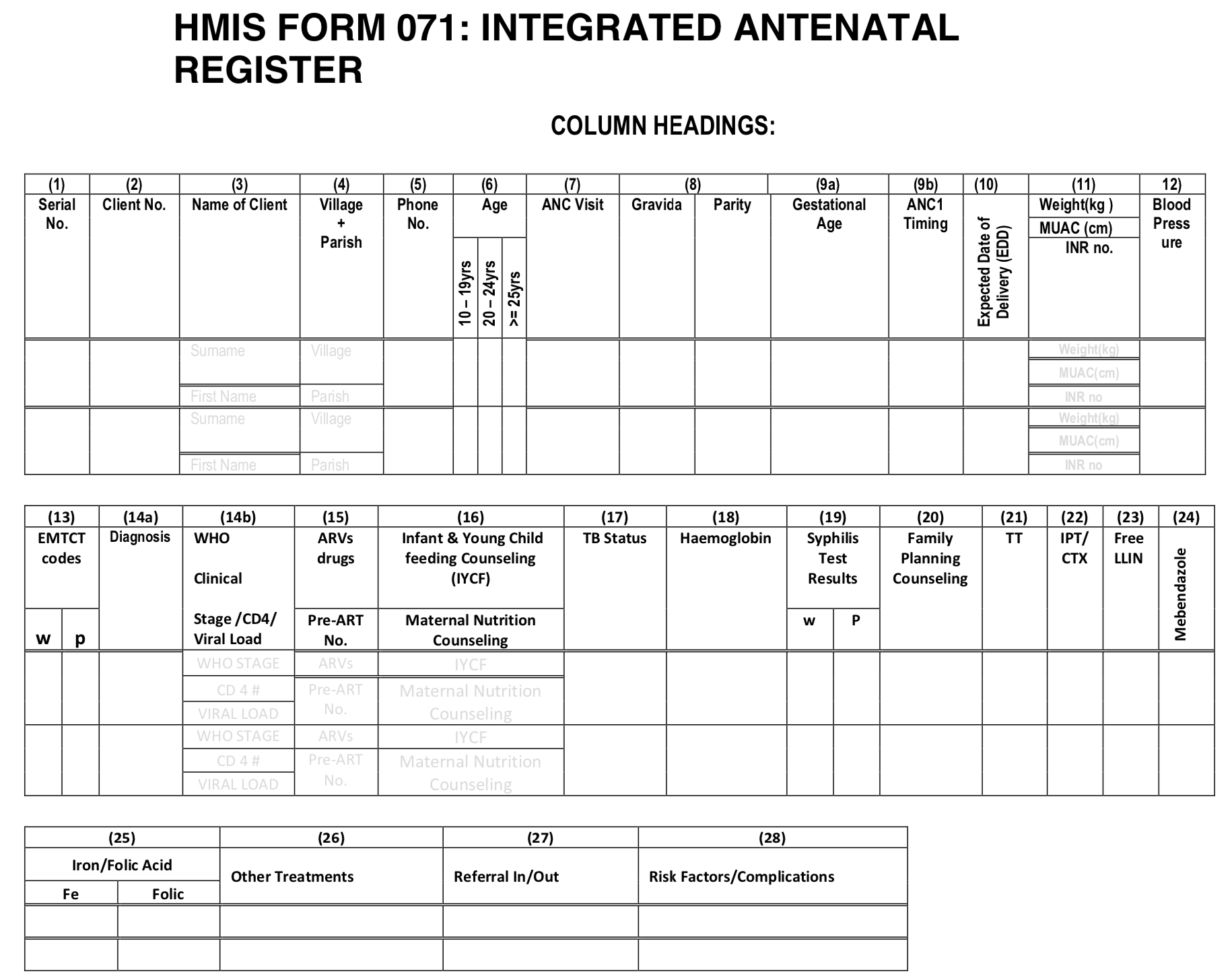 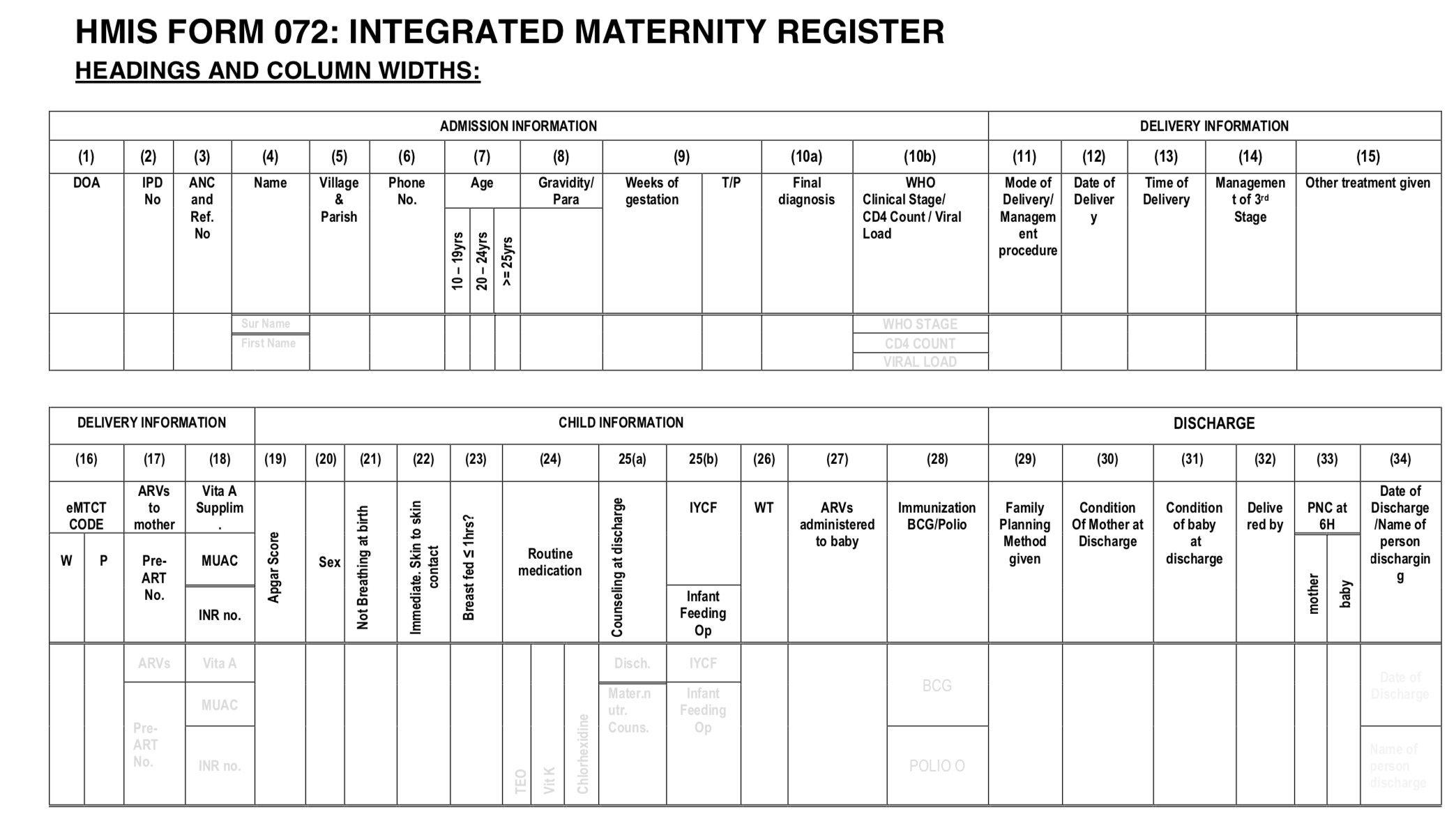 Supplementary Fig. 5. HMIS Forms: Integrated Antenatal Register and Integrated Maternity Register